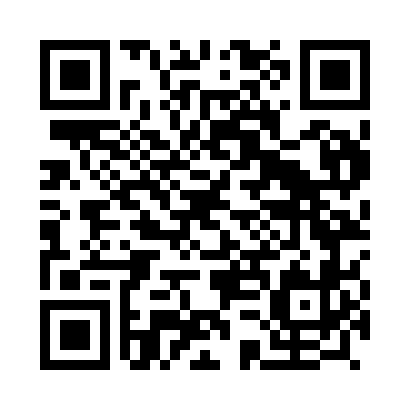 Prayer times for Lavre, PortugalWed 1 May 2024 - Fri 31 May 2024High Latitude Method: Angle Based RulePrayer Calculation Method: Muslim World LeagueAsar Calculation Method: HanafiPrayer times provided by https://www.salahtimes.comDateDayFajrSunriseDhuhrAsrMaghribIsha1Wed4:556:361:316:258:2710:022Thu4:536:351:316:258:2810:033Fri4:526:341:316:268:2910:044Sat4:506:321:316:268:3010:065Sun4:496:311:316:278:3110:076Mon4:476:301:316:278:3210:087Tue4:456:291:316:288:3210:108Wed4:446:281:316:288:3310:119Thu4:426:271:306:298:3410:1210Fri4:416:261:306:308:3510:1411Sat4:406:251:306:308:3610:1512Sun4:386:241:306:318:3710:1613Mon4:376:231:306:318:3810:1814Tue4:356:221:306:328:3910:1915Wed4:346:211:306:328:4010:2016Thu4:336:211:306:338:4110:2217Fri4:316:201:306:338:4210:2318Sat4:306:191:316:348:4310:2419Sun4:296:181:316:348:4310:2620Mon4:286:171:316:348:4410:2721Tue4:266:171:316:358:4510:2822Wed4:256:161:316:358:4610:2923Thu4:246:151:316:368:4710:3124Fri4:236:151:316:368:4810:3225Sat4:226:141:316:378:4810:3326Sun4:216:141:316:378:4910:3427Mon4:206:131:316:388:5010:3528Tue4:196:121:316:388:5110:3629Wed4:186:121:326:398:5110:3830Thu4:176:121:326:398:5210:3931Fri4:176:111:326:408:5310:40